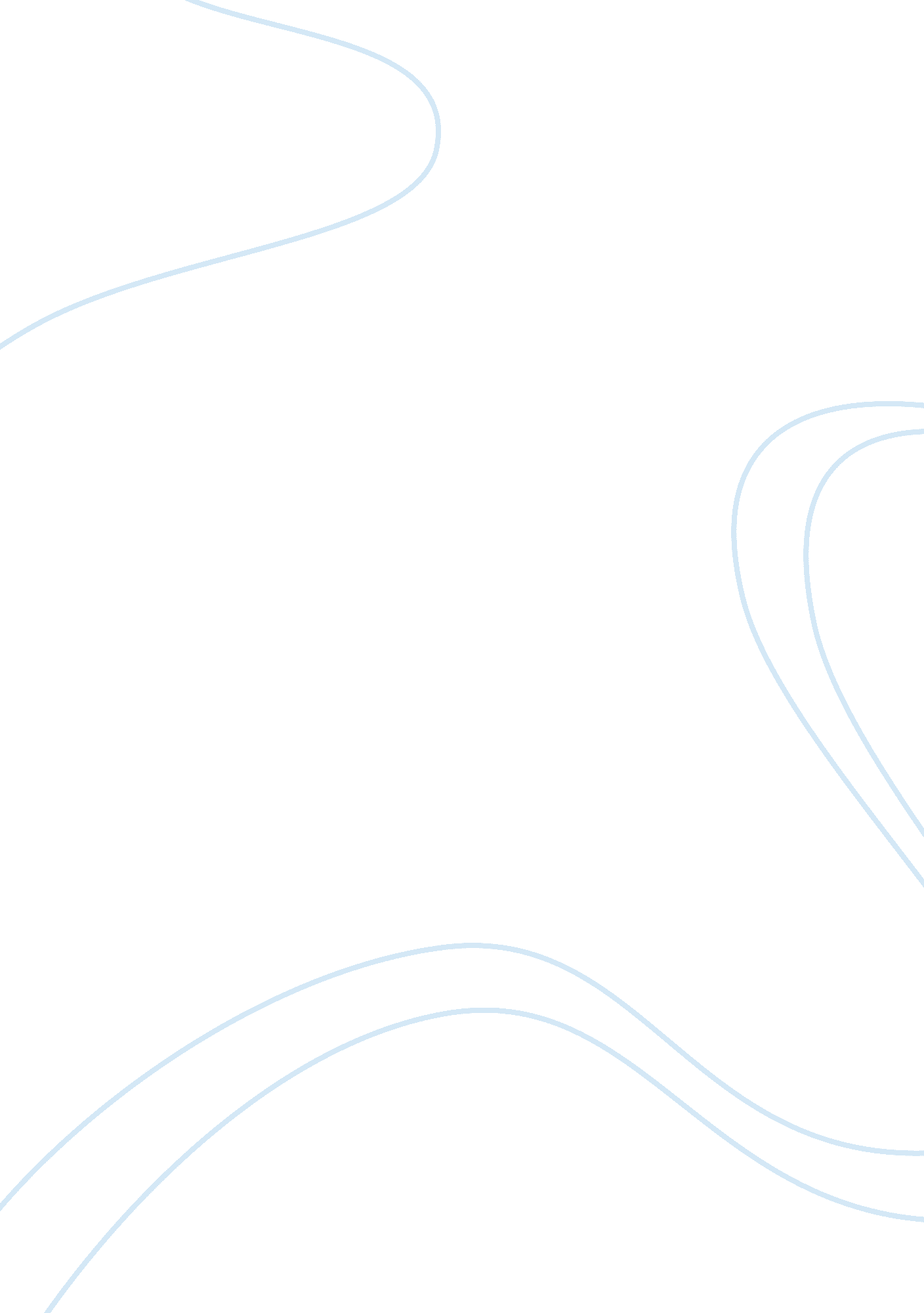 Positive side on smartphone productivity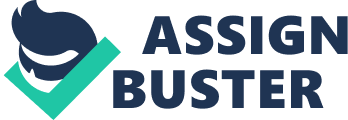 Innovations can range from novel creations to ideas that are introduced to the public realm for the first time. Rogers terms the rate of adoption as the relative speed with which members of a society can adopt an innovation. In Chapter 6, Rogers extrapolates on the comparative aspects like relative advantage, compatibility, complexity, trial-ability and observability. In looking into the adoption of Smartphonetechnology, these factors are invaluable. The pertinent inquiry will bring to light how adopters perceive Smartphone technology. Tripathi, S. (2008). Mobile Intranet for small and middle sized enterprises. Retrieved on July 31, 2010 from http://www. hft2008. org/images/paper/hft08. tripathi. pdf Tripathi concentrates on mapping out the merits of making use of mobile intranet for small enterprises. He goes to explain how the intranet and related applications can be harnessed to optimize business process efficiency, teamwork productivity as well as paving way for the exploitation of the latest groupware expertise. During the research, members of staff drawn from a number of small to midsize firms were issued with Smartphones to use in their day to daycommunication. The conclusion from this experiment established that the devices facilitated the simplification and optimization of some business processes for most of staff. Vanthienen, J. & Hinssen, P. (2005). Information attitude: the key to real productivity. Tijdschrift voor Economie en Management (L, 4) The theory of information attitude is broadly articulated in this article. Beside hardware and software, there are other devices that are required to successfully broadcast information. The ability of the staff to know how to operate the devices has an impact on attitudes toward associated information. Smartphone is a superior and prolific gadget but there is a social consideration to it as regards to the information possibilities it offers. Organization’s way of doing things cannot be overlooked so is its stance towards new technology. Zheng, P. , & Lionel, N. M. (2006). Smartphone and next generation mobile computing. 500 Sansome Street, Suite 400, San Francisco, CA 94111: Morgan Kaufman. This book discusses how some phones came to be labeled ‘ smart’. It outlines the attributes that Smartphones has and how businesses can make the most out of them. It further seeks to explain mobile computing technology and how Smartphones employ it How Smartphones help business productivity. (2010). Retrieved August 1, 2010 from http://planetantaresscamalert. com/2010/how-smartphone-help-business-productivity/ The article looks into how Smartphones are escalating productivity in business processes. This is essential especially for business owners and security analysts as well as dealers. For instance, stock traders can buy and sell stock from anywhere anytime. The conventional office is gradually being replaced with home and mobile offices. It is now possible to stay connected and be reachable according to the way one desires and affords. References How Smartphones help business productivity. (2010). Retrieved August 1, 2010 from http://planetantaresscamalert. com/2010/how-smartphone-help-business- productivity/ Rogers, E. M. , (1995). Diffusion of Innovations. 219-266. 1230 Avenue of the Americas, New York, New York 10020: The Free Press. Tripathi, S. (2008). Mobile Intranet for small and middle sized enterprises. Retrieved on July 31, 2010 from http://www. hft2008. org/images/paper/hft08. tripathi. pdf Vanthienen, J. & Hinssen, P. (2005). Information attitude: the key to real productivity. Tijdschrift voor Economie en Management (L, 4) Zheng, P. , & Lionel, N. M. (2006). Smartphone and next generation mobile computing. 500 Sansome Street, Suite 400, San Francisco, CA 94111: Morgan Kaufman. 